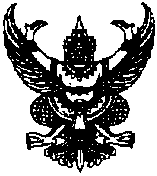 ที่ นม 89201/ว2                                                                                                                                         ที่ทำการองค์การบริหารส่วนตำบลด่านช้าง                                                                     อำเภอบัวใหญ่ จังหวัดนครราชสีมา                                                                จังหวัดนครราชสีมา 30120                                                                                                       3  กุมภาพันธ์  2563เรื่อง   ขอเชิญเข้าร่วมรับฟังการประชุมสภาองค์การบริหารส่วนตำบลด่านช้าง สมัยสามัญ สมัยที่ 1         ครั้งที่ 1  ประจำปี 2563เรียน  กำนัน ผู้ใหญ่บ้านหมู่ที่ 1-11สิ่งที่ส่งมาด้วย  	 ประกาศสภาองค์การบริหารส่วนตำบลด่านช้าง			จำนวน   1   ฉบับ 		ด้วยสภาองค์การบริหารส่วนตำบลด่านช้าง ได้กำหนดวันประชุมสภาองค์การบริหารส่วนตำบลด่านช้าง สมัยสามัญ  สมัยที่ 1 ครั้งที่ 1  ประจำปี 2563 เรื่อง กำหนดจำนวนสมัยประชุมสมัยสามัญประจำปี พ.ศ.2563 และสมัยประชุมสามัญสมัยแรก ประจำปี พ.ศ.2564  และการเปลี่ยนแปลงแผนพัฒนาท้องถิ่น(พ.ศ.2561-2565) ในวันที่  7 กุมภาพันธ์ 2564  เวลา 09.30 น.  ณ ห้องประชุมองค์การบริหารส่วนตำบลด่านช้าง  		องค์การบริหารส่วนตำบลด่านช้าง จึงขอเรียนเชิญท่านและประชาสัมพันธ์เสียงตามสายให้ประชาชนที่สนใจเข้าร่วมรับฟังการประชุมสภาองค์การบริหารส่วนตำบลด่านช้าง ตามวันเวลาดังกล่าว รายละเอียดตามประกาศที่ส่งมาพร้อมนี้ 		จึงเรียนมาเพื่อทราบและประชาสัมพันธ์ต่อไป   	   	    			  	ขอแสดงความนับถือ                                                               สมบุญ  นามบุญลือ					        (นายสมบุญ  นามบุญลือ )		                           ประธานสภาองค์การบริหารส่วนตำบลด่านช้างสำนัก ปลัด อบต.โทร/โทรสาร 0-44497-5021 www.abtdanchang.go.th“ยึดมั่นธรรมาภิบาล บริการเพื่อประชาชน”